.Intro : 32 countsSTEP TURN, ¼ SIDE, ¼ CROSS, BACK & SWEEP, SAILOR STEP ¼ , WALK (R&L)TOE SWITCHES, HITCH, STEP SIDE, CROSS SHUFFLE, ROCK SIDETRIPLE FULL TURN, SIDE, DRAG, HEEL SWITCHES, STEP TURN(ROCK FORWARD, TRIPLE STEP ½ TURN) X2TAG : At the end of wall 3 & wall 6 - add the following steps :HEEL SWITCHESAfter your HEEL SWITCHES repeat the last 8 Counts :(ROCK FORWARD, TRIPLE STEP ½ TURN) X2then Restart the dance from the beginningContact: info@jonasbacktobasic.comLast Storm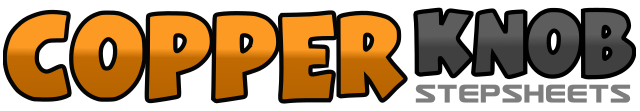 .......Count:32Wall:4Level:Novice - smooth.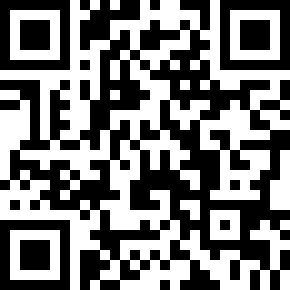 Choreographer:Jonas Dahlgren (SWE) & Samantha Santori - April 2014Jonas Dahlgren (SWE) & Samantha Santori - April 2014Jonas Dahlgren (SWE) & Samantha Santori - April 2014Jonas Dahlgren (SWE) & Samantha Santori - April 2014Jonas Dahlgren (SWE) & Samantha Santori - April 2014.Music:Last Storm – Kurt Nielsen Last Storm – Kurt Nielsen Last Storm – Kurt Nielsen Last Storm – Kurt Nielsen Last Storm – Kurt Nielsen ........1RF 	step forward2LF 	½ turn left, takes weight (6 :00)3RF 	¼ turn left, step side&LF 	¼ turn left, cross over RF (12 :00)4RF 	step back with sweep LF from front to back5LF 	¼ turn left, cross behind RF (9 :00)&RF 	step side right6LF 	step forward7RF 	step forward8LF 	step forward1RF 	point side right&RF 	step next to LF2LF 	point side right&LF 	step next to RF3RF 	point side right&RF 	hitch forward4RF 	step side right5LF 	cross over RF&RF 	step side right6LF 	cross over LF7RF 	rock side right8LF 	recover (9 :00)1RF 	½ turn right, step side right (3 :00)&LF 	step next to RF2RF 	½ turn right, cross over LF (9 :00)3LF 	big step side left4RF 	drag towards LF5RF 	touch heel forward&RF 	step next to LF6LF 	touch heel forward&LF 	step next to RF7RF 	step forward8LF 	½ turn left takes weight (3 :00)1RF 	rock forward2LF 	recover3RF 	¼ turn right step side right&LF 	step next to RF4RF 	¼ turn right, step forward (9 :00)5LF 	rock forward6RF 	recover7LF 	¼ turn left, step side&RF 	step next to LF8LF 	¼ turn left, step forward (3 :00)1RF touch heel forward&RF step next to LF2LF touch heel forward&LF step next to RF